Monthly Board Meeting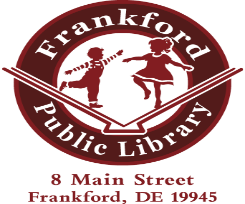 Tuesday, April 18, 2023, at 5:30 PM                                        Library Conference RoomAgendaCall to order-Joe BaumannWelcome public in attendance. Call for additional agenda items.Approval minutesMarch 2023 monthly meeting minutes Old business:New business:Plan of Requirements (POR) update- Joe, BonnieTuesday, April meetingSummer Reading Program- Staff letter to BoardLibrary Director report- Bonnie  Treasurer report -ChrisCommittee Reports:Fundraising committee report- Marlene Biddinger Building-Maintenance Committee reportAdjournment Public SessionCall to Order Executive session (if needed, Board Members Only)AdjournmentNext Board Meeting is Tuesday, May 16, 2023 at 5:30PM, Library Conference Room         